Муниципальное бюджетное дошкольное образовательное учреждение детский сад «Колобок» х. Денисов (МБДОУ д/с. «Колобок» х.Денисов)Летний  музыкально - спортивный праздник для детей дошкольного возраста «Лето это сила!». Подготовила музыкальный руководитель Манвелян Ануш Рафиковна 23.06.2022г.Под музыку дети заходят в зал.Ведущий:Ребята, какое сейчас у нас время года?Ответы детей.Что такое лето,Это много света.Это поле, это лес.Это тысячи чудес.Это в небе облакаЭто быстрая река.Это яркие цветы,Это синь высоты!Это в мире сто дорогДля ребячьих ног.Лето – это замечательное время года.  А сейчас мы с вами  сделаем разминку перед нашими конкурсами.Итак.Попрошу я всех ребятВсе команды выполнять.Все дышите, не дышите,Все в порядке, отдохните.Вместе руки поднимите,Превосходно, опустите.Нак лонитесь, разогнитесь,Встаньте прямо, улыбнитесь.Да, осмотром я довольна.Из ребят никто не боленКаждый весел и здоровК соревнованиям готов.Чтобы быть сильным и здоровым надо обязательно заниматься зарядкой!Танец «Зарядка»ВедущийЛетом мы все любим  купаться и загорать. И сейчас мы  будем переплывать с одного берега на другой с помощью весел, а веслами будут вот такие палки.2 команды по 6-8 человек.Игра называется «Переправа»А сейчас будем не ребятами, а зайчатами, которые будут соревноваться в прыжках.Игра «Допрыгай до огорода».А сейчас ребята, будут все бельчата.Игра «» Перепрыгнуть через ручеек»Зайчатами и бельчатами побыли, а теперь к нам в гости прибежали пингвинчики. Что ж и сейчас они нам покажут как они весело ходят переваливаясь с бока на бок.Игра «Веселые пингвины»Зажав мячик между ног преодолеть расстояние от старта до финиша.Ведущий:Вот как весело играли, самое главное, чтобы вы все были дружные и веселые, поэтому приглашаю ребят станцевать Танец «Друзья» А сейчас мы продолжим веселиться и играть.Следующий конкурс.«Ловишки с лентами»Ленты закладываются сзади за ворот или штанишки детей. Ловишка по команде должен догонять ребят и выдергивать ленты.Ведущий.Вот молодцы какие. А сейчас посмотрим, какие у вас мышцы рук , слабые или сильные? Поиграем в игру «Палочки-моталочкиВедущийСейчас  мы разделимся на две команды и поиграем в игру, которая называется «Поймай мяч шляпой». Ведущий Ребята, давайте поиграем  еще в одну интересную игру ,а называется она «Найди свою пару» Поиграем?Клоун раздает ребятам предметы, каждого по 2 штуке одинаковых(2 ложек, 2 молоточка, 2 шарика и т.д.)Когда звучит музыка, дети танцуют. Как только она останавливается, дети должны найти свою пару, с одинаковым предметом.ВедущийВот ребята, какие мы с вами сильные, дружные и веселые! Здорово!Потанцуем? Зажигаем!Танцы: «Банана-мама»Лето веселое время года, мы катаемся на самокатах, велосипедах, играем в мяч, и обязательно нужно не забывать о правилах дорожного движения. Сейчас мы с вами вспомним сигналы светофора и поиграем в игру «Светофор»(Лежат три обруча: красный, желтый, зеленый. Дети бегают.  По команде дети должны занять место в обруче своего назначенного цвета.)Молодцы ребята, справились со всеми заданиями. А сейчас дружно и весело потанцуем! Устроим дискотеку!Танцы«Фиксики»«Маша и медведь»«Маленькие гномики»«Просто»ВедущийВот и подошли к концу наши веселые спортивные соревнования и наш веселый детский праздник.До свидания! До новых встреч! 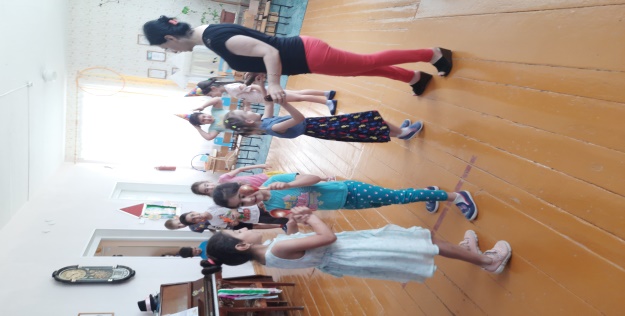 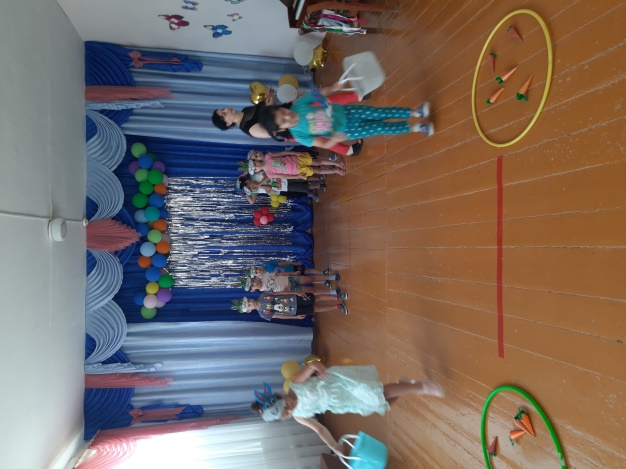 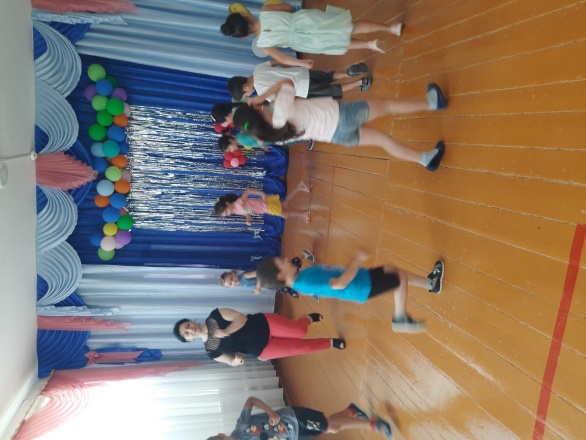 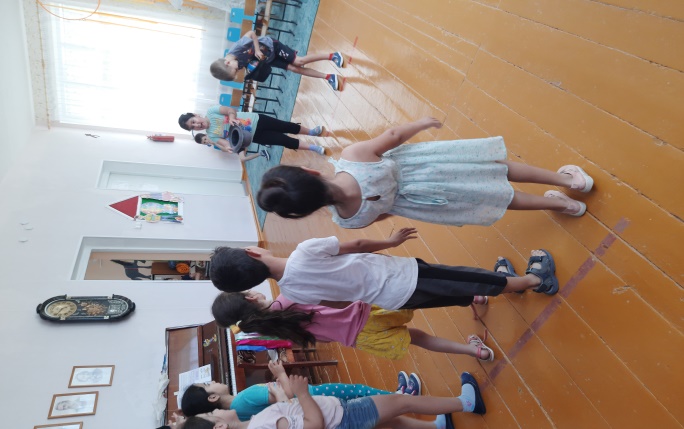 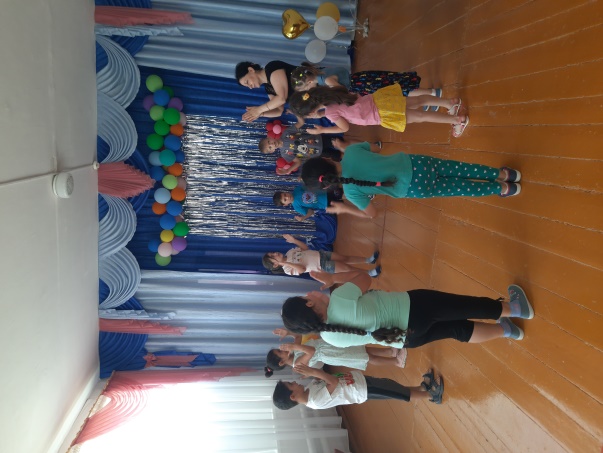 